Early Years – Improvement Planning Document                                                                                                    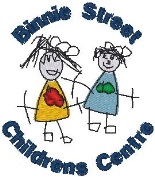 Establishment Name:  CONTENTSEstablishment Vision, Values and Aims3 Year overview of priorities – based on the National Improvement FrameworkAction Plan for session 2021-2022 Signatures:Our Vision, Values and AimsOur Vision:A happy friendly Centre with aspirations and expectations that all children will develop and learn in their own way.We value:Honesty, Trust, Success, FriendshipOur Aims:We aim to be approachable and transparent in our role as early educators and carers of children.We will have aspirations for our children and encourage them to develop in their own individual way.We aim to provide quality resources and experiences which support and challenge all our childrenWe aim to ensure that there is fairness and equity in everything that we do. We strive to give all our children and families the same opportunities to grow and develop.We aim to encourage staff to continue to develop their skills and be enthusiastic about learningWe aim to engage with our local community and continue to value the strong nurturing relationships which we have developed over the years. .3 Year Overview of PrioritiesThe improvement priorities for our establishment are noted on the following page. They have been expressed in the context of the National Improvement FrameworkOur Improvement Priorities extend in a rolling programme over three years. Each priority has been coded accordingly:Session 2019-2020						Session 2020-2021						Session 2021-2022			Overview of rolling three year planThese should be high level prioritiesAction Plan –Session 2021-2022Head of EstablishmentRuth WyllieDate18th June  2021Quality Improvement OfficerLinda WilkieDateSession 2019/20Session 2020/2021Session 2021/22Further embed Literacy and Numeracy in all areas of the 2-3 playroom and involve parents in this through a home/nursery resourceParents will participate with delivery of literacy and numeracy within the CentreTo carry out a further moderation session with a focus on numeracyPlay Pedagogy:To support practitioners to appropriately use play pedagogy to support children’s learning and development.Play connects the underpinning skills of CFE and as indicated in HIGIOUSELC provides opportunities to raise attainment and achievement.Tracking has been reviewed for all children. Tracking meetings have been carried out with all keyworkers and the SMTTo continue tracking meetings with all staff and SMT. They will be carried out termly. All children will have their next steps identified and clear areas of where we can find the evidence to support progressOn –line Learning Journals:The use of online learning journals will support us to move from a paper profile to an electronic profile.It will capture, collate and share a child's learning journey and daily activities digitally. Evidence to be gather from Car project. Impact and next stepsWill be identified planned for next sessionRuth to continue to support the authority’s working group on developing a health and wellbeing pathwayApplying Nurture as a whole School Approach:To continue to embed the values that underpin a whole school nurturing approach, with a focus on nurture principle 5, All behaviour is communication.’(Please refer to QI 3.3 Creativity, skills for life and learning and digital skills)Outdoor programme will now be developed to include Beach Programme for the summer term which include parental participationParents to continue to support staff and children on the woodland walk.To extend the woodland walk to include a forest school session.A member of staff to be identified for forest school training to assist Fiona Bain.Digital School AwardTo begin working towards our digital schools award.To embed digital technologies across our curriculumTo support practitioners confidence and the adoption of digital pedagogiesTo support children and parents with knowledge on safe internet use and resilience To close the gender gap and increase female representation within digital industries.Priority 1   Play Pedagogy in the Early YearsPriority 1   Play Pedagogy in the Early YearsPriority 1   Play Pedagogy in the Early YearsNIF DriverHGIOELCRRSExpected outcomes for learners which are measurable or observablePractitioners will understand the importance of play and the value of Child centred Play.Practitioners will be knowledgeable and sensitive around the timing and nature of interventions and interactions.Practitioners will be reflective and intervene appropriately and take into account children’s interests and prior knowledge.The Early Level Play Pedagogy toolkit and Realising the Ambition: ‘Being Me’ will support practitioners understanding of play pedagogy to support children’s learning and development.Tasks to achieve priorityTimescale and checkpointsThose involved – including partnersResources and staff development1.1 The whole staff team will undertake training on the framework Realising the Ambition ‘Being Me’, with reference to Section 4: the importance of play. August 2021-Checkpoint –October In service Day 2021SMTAll staffRealising the Ambition framework1.2  As a staff team we will access the PowerPoint presentations within the Early level  Play Pedagogy toolkit .These include:IntroductionWhy Play PedagogyPlay Pedagogy in PracticeMoving Forward.October In-service Day 2021-Check point February In -service Day 2022SMTAll staffThe Early Level Play Pedagogy toolkit1.3 Staff will take part in weekly collegiate moderation. Staff will take photographs or short videos of children playing in our setting. These will be used to support professional dialogue. June 2021-On goingSMTAll staffWeekly staff meetingsPeer to peer moderation1.4The staff team will develop a shared     rationale of play.We will provide opportunities for staff to        work together to develop a shared vision of play.We will aim to make the best use of all adults by developing an open ended higher order approach to questioning in the play setting.Staff will have an overview of higher ordering questioning and how best to challenge children’s higher order thinking 1.5 Parents will have the opportunity to attend a ‘Play Workshop’ and a Stay and Play session all being that the COVID restrictions have been lifted and parents are allowed back into the building.January 2022-April 2022Date to be arrangedSMTAll StaffCollegiate staff planning meetingRealising the Ambition ‘Being Me’Parent WorkshopEvidence of Impact The nursery as a whole will have developed our own shared vision of ‘play pedagogy, achieving a consistent pedagogical approach across the nursery Practitioners will have an understanding of how interactions, experiences and spaces are central to play pedagogyThrough moderation, practitioners will have a clear understanding and perception of play pedagogy, reflecting on key learning for the child.Priority 2   The use of on-line journals to capture, collate and share children’s learning with parentsPriority 2   The use of on-line journals to capture, collate and share children’s learning with parentsPriority 2   The use of on-line journals to capture, collate and share children’s learning with parentsNIF DriverHGIOELCRRSExpected outcomes for learners which are measurable or observableAll parents will have access to their children’s profiles in a digital form on line.Parents will be able to contribute to children’s learning and support children’s next steps.We will be able to monitor and track parental engagement .This will allow us to support all parents the opportunity to engage in their child’s learning. On line journals will allow practitioners and parents  to share learning experiences at home and at nurseryIt will recognise and celebrate children’s achievementParents will have a more accessible way view their child’s  nursery day An additional way to record and track children’s progress.Tasks to achieve priorityTimescale and checkpointsThose involved – including partnersResources and staff development2.1 A small cohort of children had already been identified to trial to online journals for 6 months. We decided it would be easier to trial it with the children aged 3-5 initially. February 2021-June 2021SMTStaffStaff TrainingStaff timetabled to allow time to facilitate and input information into learning journals.All the parents will receive a booklet explaining the benefits of the on line journals and how to access them at home.February 2021SMTParents2.2 The staff team will have a refresh on the training that was given last year, ready for it to be rolled out to all the children aged 3-5July 2021StaffRefresh training for staff.2.3 Staff will initially practise submitting observations on trial children as a learning tool before going live.May 2021-May 2022SMTStaffPeer to peer moderation on observations.This will be shared at staff meetings. One observation to be discussed by identified staff member.2.4 SMT will create an individual profile for all 3-5 children, linking the frameworks CFE and Realising the Ambition.June 2021- December 2021SMTStaff timetabled to allow time to facilitate and input information into learning journals2.5 The on line journals will go live. The parents will receive their own individual password in order to access them and to contribute too.May 2021-May 2022ParentsStaffSMT to audit nursery activity and parent activity weekly2.6 On line journals will be available for our parents who have children aged. 2-3 along with children who attend our OOSC provision. Realising the Ambition and the Shanarri Wellbeing Web will be the frameworks that will support them.July 2021-June 2022ParentsSMTStaffStaff TrainingEvidence of Impact Practitioners observations can be quickly assessed and linked to assessment frameworksParents can view observations at a time when it’s more convenient to them and add their own.Learning can be shared with parents and children who can make their own contributions Practitioners will be skilled in uploading media, observations, photos, including written observations of their children.Timesaving: more time for practitioners to spend interacting with the children.Progress of children can be tracked individually with I can statements to guide and provide ideas rather than see them as targetsPriority 3   To work in partnership with Psychological  Services to explore the wider authority plans in relation to Trauma Informed PracticeTo use Education Scotland-‘Applying Nurture as a Whole School Approach ‘ as a frameworkPriority 3   To work in partnership with Psychological  Services to explore the wider authority plans in relation to Trauma Informed PracticeTo use Education Scotland-‘Applying Nurture as a Whole School Approach ‘ as a frameworkPriority 3   To work in partnership with Psychological  Services to explore the wider authority plans in relation to Trauma Informed PracticeTo use Education Scotland-‘Applying Nurture as a Whole School Approach ‘ as a frameworkNIF DriverHGIOELC?RRSExpected outcomes for learners which are measurable or observableTo continue to embed ‘Applying Nurture as a Whole Nursery Approach’For all staff to fully embed nurturing principles in their everyday practice.To support practitioners as emotion coachers:Tasks to achieve priorityTimescale and checkpointsThose involved – including partnersResources and staff development3.1 Further training for all staff on :Emotion CoachingAcesNurtureTrauma Informed PracticeEscalation and De-escalationJune 2021CMO-Carol Anne CrawfordStaffSMTStaff Training (CMO)3.2   To create an implementation team to further support the whole staff team. Building staff capacity to be emotion coaches.June 2021SMTEarly Years Practitioners3.3 To carry out a test of change with a small number of children. This will allow us to measure the impact. October 2021SMTImplementation teamThe Leuven Scale for InvolvementSMT observations of staff interactionsPlayroom observation using profile3.4. For the implementation team to lead and support parent information sessions around nurture and trauma. Unsure-Depends on COVID  restrictionsSMTImplementation teamInformation sessions for parents, byWeb ex or information day.Evidence of Impact Practitioners will have a better understanding of the basic principles of trauma informed practice.Practitioners can actively use the crisis curve to assess, plan and implement in order to support times of distress.The implementation team will support practitioners to reflect on their attunement style identifying key areas that they feel are strengths and key area’s they wish to develop. Video feedback may be used to support thisAll children ,parents and staff will feel welcomed and supported within the nursery settingStaff recognise that where early experiences have been impacted, staff are key to recreate some of these missed opportunities to support children in their ‘second chance learning’Priority 4   (Please refer to QI 3.3 Creativity, skills for life and learning and digital skills) Gaining our Schools Digital AwardPriority 4   (Please refer to QI 3.3 Creativity, skills for life and learning and digital skills) Gaining our Schools Digital AwardPriority 4   (Please refer to QI 3.3 Creativity, skills for life and learning and digital skills) Gaining our Schools Digital AwardNIF DriverHGIOELC?RRSExpected outcomes for learners which are measurable or observableIt will provide a framework to deliver digital technologies and support skills for life, learning and work.It will improve practitioners confidence in delivering digital learning and teaching across the curriculumIt will provide support to children and parents on Internet Safety and Cyber Resilience at Early LevelTasks to achieve priorityTimescale and checkpointsThose involved – including partnersResources and staff development4.1 –To identify 2 digital champions to take the lead on gaining the Digital Schools Award. One member of staff from the SMT and one early year’s practitioner. To register the nursery on line and create our own account.May 2021Louise-SeniorKimberley- EYCO4.2 The digital champions will take part in the initial authority training on:Glow & OfficeCyber Resilience & Internet Safety at Early LevelDigital Literacy & Computing science through playIn-service Day –June 2021Louise-SeniorKimberley- EYCOTraining support by the authority 4.3 To form working group. To begin to complete the self-evaluation August 2021-December 2021Louise -SeniorKimberley-3-5Ailsa – 2-3 OOSC Discussions with SMT and StaffTo complete the first part on Leadership and Vision.4.4-To develop our own digital technology policy.-This will outline a vision that conveys a positive attitude to the use of digital technology in our nursery/It will link curriculum, planning internet safely and resources.August 2021-December 2021August 2021-December 2021SMTStaffSMTStaffFortnightly planning meetings with working groupNursery improvement plan showing progression of internet safety and cyber resilience across the curriculumDiscussions with children and staff4.5-Use of Digital Technology to Deliver the CurriculumDecember 2022-March 2022SMTStaffAudit of Digital ResourcesIdentify what new resources could be purchased4.5 School CultureProfessional Development4.6-Resources & InfrastructureMarch–April 2022April-June 2022SMTStaffSMTStaffInformation sessions for parents, byWeb ex or information day.Peer to Peer CLPLStaff /Children’s discussionsPlanning time Showcasing the use of beebots and other physical devicesStaff plans embedding  into learning and teaching across the curriculumEvidence of Impact It will provide a road map for nursery improvement. It will support staff to plan digital across the curriculumIt will support practitioners confidence and the understanding of digital pedagogies at the early levelIt will support skills development in our children in particular, problem solving, creativity, critical thinking and leadership